Whitegate Computing Curriculum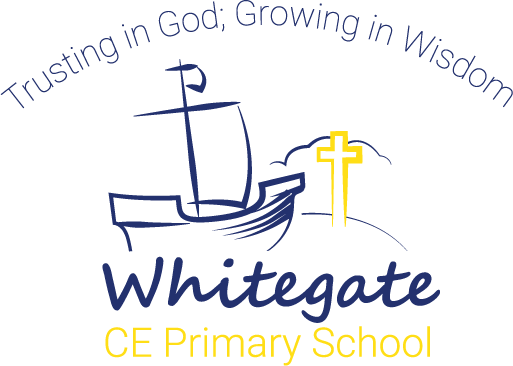 Cedar ClassWhitegate Computing CurriculumCedar ClassWhitegate Computing CurriculumCedar ClassDigital LiteracyE SafetyDigital LiteracyResearchType in a URL to find a website.Use a search engine to find a range of media, e.g. images and text.Understand Internet safety rules.Identify the ways we communicate online.Explain who will be able to read my communication.Explain why we need to be responsible online.Computer ScienceProgrammingCreate, test and debug algorithms that accomplish a specific goal in Scratch Jr using a range of commands including: move, rotate and repeatsoundchanges to a background or characterInformation TechnologyWord processingAccess and open a word processing document.Highlight/select items.Use cut, copy and paste.Enter text.Use upper and lower case letters.Use the ‘shift’, ‘caps lock’ and ‘space’ correctly.Use the return key.Understand how to edit using ‘backspace’, ‘delete’, ‘arrow keys’ and ‘undo/redo.’ if they have mistyped or repeated a letter.Word process short texts using word lists.Understand how text can be saved and retrieved.Change the font style, size and colour.Use the cursor (arrow) keys for simple on screen editing.Import graphics and add text, with support.Use the spell checker.Use Page Setup to choose Portrait or Landscape page as appropriate.